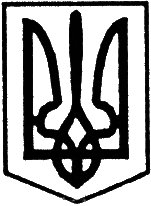 Благовіщенська  районна радаКіровоградської областісімнадцята  сесія сьомого скликаннявід  “25” травня  2018 року                                                     		      № 301м. БлаговіщенськеПро програму розвиткуагропромислового комплексуБлаговіщенського районуна 2018-2023 роки        Відповідно до Закону України “Про місцеве самоврядування в Україні”,    розглянувши поданий Благовіщенською районною державною адміністрацією проект програми розвитку агропромислового комплексу Благовіщенського району на 2018-2023 роки, враховуючи рекомендації спільного засідання  постійних комісій районної ради з питань планування, бюджету і фінансів та з питань агропромислового комплексу, регулювання земельних відносин та охорони навколишнього природного середовища,  районна радавирішила:1. Затвердити програму розвитку агропромислового комплексу Благовіщенського району на 2018-2023 роки на 2018 рік (додається).2. Рекомендувати районній державній адміністрації, органам місцевого самоврядування зосередити зусилля на забезпеченні безумовного виконання основних положень програми відповідно до термінів.3. У разі відсутності фінансування програми, рішення районної ради про її затвердження переглядається і приймається відповідне рішення.4. Контроль за виконанням даного рішення покласти на постійну комісію районної ради з питань агропромислового комплексу, регулювання земельних відносин та охорони навколишнього природного середовища.Голова районної ради                                                              І.КРИМСЬКИЙ